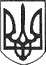 РЕШЕТИЛІВСЬКА МІСЬКА РАДАПОЛТАВСЬКОЇ ОБЛАСТІВИКОНАВЧИЙ КОМІТЕТРІШЕННЯ10 березня 2022 року                                                                                          № 51Про передачу майна Центру надання соціальних послуг Решетилівської міської ради 	Керуючись Законом України „Про місцеве самоврядування в Україні” та з метою ефективного використання майна комунальної власності, виконавчий комітет Решетилівської міської радиВИРІШИВ:1. Передати з 01 квітня 2022 року з балансу виконавчого комітету Решетилівської міської ради на баланс Центру надання соціальних послуг Решетилівської міської ради контейнери для збору ТПВ в кількості 2 шт.	2. Створити комісію з приймання – передачі майна виконавчому комітету Решетилівської міської ради в складі:- Сивинської Інни Василівни – першого заступника міського голови;- Момот Світлани Григорівни – начальника відділу бухгалтерського обліку, звітності та адміністративно-господарського забезпечення виконавчого комітету Решетилівської міської ради — головного бухгалтера;- Зигаленка Віктора Івановича – головного спеціаліста відділу з юридичних питань та управління комунальним майном виконавчого комітету Решетилівської міської ради;- Хиль Оксани Вікторівни – директора Центру надання соціальних послуг Решетилівської міської ради;- Хлистун Юлії Вікторівни – головного бухгалтера Центру надання соціальних послуг Решетилівської міської ради.	3. Контроль за виконанням рішення покласти на першого заступника міського голови Сивинську І.В.Міський голова								О.А. Дядюнова